¡Atención estudiantes y padres de estudiantes de la industria del lúpulo!Hop Quality Group Dan Martinez Jr. Scholarship¡Beca de $1000 disponible para ayudar a pagar la universidad!Hop Quality Group ofrece una beca para estudiantes con familiares que trabajen en cualquier puesto en la industria del lúpulo, ya sea como trabajador agrícola, trabajador de producción, personal de oficina, vendedor, en un laboratorio, o como cultivador. Hop Quality Group desea animar a todos los futuros estudiantes a que presenten su solicitud.La beca es una donación de un año de al menos $1000 en nombre del estudiante, hecha directamente a la institución académica de su elección para ayudar a cubrir la matrícula y los gastos.El proceso de solicitud será sencillo y accesible. Las presentaciones pueden ser escritas o en video, y se puede encontrar una solicitud en el sitio web de HQG o comunicándose con el comité de becas de HQG. También se requiere una transcripción académica y una carta de recomendación de un maestro, profesor o consejero. Las solicitudes deben presentarse antes del 1 de mayo de 2024.Vaya a Hopqualitygroup.com para encontrar más información y la solicitud. O escribe a:Hop Quality Group Dan Martinez Jr. Scholarship5224 SE 26th AvePortland, OR 97202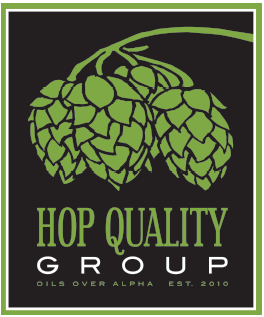 